Licking Summer CampEst. 1993Boys Basketball Rolla MOJune 6-7, 2019Bracket ResultsSt. James 44	Sullivan 36Cabool 59	Haileyville, AR 31St. James 9 52	Mendon Unity JV, IL 37St. James JH 44	Licking 7 38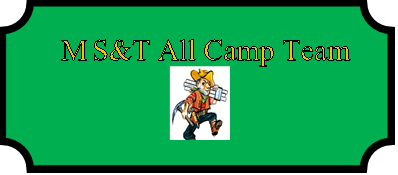 Hannah Marcee (MVP)	St. James	JRKami Conry	Mendon-Unity, IL	JRMaddy Woolf	Salem	SRMaddy Jones 	Maynard, AR	SOPHMallory Shetley	Sullivan	SRRiley Whitener	St. James	JRBrooke Sinclair	Dixon	JR